«С днём рождения, детский сад!»Ведущий: Сегодня мы собрались по очень замечательному поводу –нашему любимому садику сегодня день рождения. А сколько садику лет?С Днем рожденья поздравляемНаш любимый детский сад,Счастья, радости желаемДля гостей и для ребят!Будем веселы, здоровы,Будем добрый свет дарить!Приходите гости чаще,Путь для вас всегда открыт!Стихи детей:1 ребёнок Солнца луч в окно стучится
                Будет взрослых и ребят:
               «Просыпайтесь, поднимайтесь,
              Собирайтесь в детский сад!»
2 ребёнок  Юбилейный день рожденья
                    Отмечает детский сад
                    И об этом без сомненья
                    Все сегодня говорят.
3 ребёнок Если нынче день рожденье
                   Значит, будет представленье.Весёлое, загадочное, сказочное-пресказочное
                   Про большой юбилей в маленькой стране детей.Ведущий: А как называется наш садик? А как вы думаете, Красная шапочка ходила в детский сад? А вот мы у неё сейчас и спросим.Песня Красной шапочки.(флешмоб)Красная шапочка::А теперь давайте с вами познакомимся!Повторяйте за мной:Вот шагают по дорожке гномики,гномики,Громко топают ногами слоники,слоники.Раз ладошка,два ладошка,пальчики,пальчики.Ну-ка дружно,ну-ка вместе: девочки,мальчики!Как скажу я раз, два,три,своё имя назови!( дети кричат свои имена)Проводится игра-кричалка.Вы собрались на день рожденья?Дети:Да?:Помолчать и погрустить?Дети:Нет!Поиграть и пошалить? Дети:Да!: Дружно песни попоём?Дети:Да!:Может, плакать все начнём?Дети:Нет!: Тортик вкусный поедим?Дети:Да!: Может, киске отдадим?Дети:Нет!:Будем садик поздравлять?Дети:Да!: А кто будет начинать?Все:Я!Ведущий: А у нас есть стихи – поздравлялки.1.С днем рождения поздравляемНаш любимый детский сад.Счастья радости желаемДля гостей и для ребят!2.Все заведующую любятИ, конечно, неспроста!Посмотрите-ка на садик-Это ж просто красота!3.Воспитатели у насЭто просто высший класс!Каблучки надели-Как фотомодели.4.Я скажу вам от душиНаши няни хорошиХоть весь садик обойдёшь,Ни соринки не найдёшь!5.Говорим мы поварамОт души спасибо вам!Обойди хоть целый светЛучше вашей каши нет6.Очень музыку мы любимИ танцуем и поёмХороводы дружно водимВ общем, весело живём!!!Красная шапочка: Раз вы такие весёлые, предлагаю вам поиграть.Проводятся игры1. Игра с младшей группой «Кто быстрее спрячется» (мышата, зайчата, ежата)2. «Чей кружок скорее соберётся»( лисята, медвежата, бельчата)К ш: Все  возьмёмся за руки и по моей команде  на счёт три, дружно крикнем: «С днем рождения, Детский сад»…Приготовились? Раз, два, три. Ура!А теперь громко похлопаем! (дети хлопают в ладоши)А теперь потопаем! (дети топают)И покричим! «А-А-А»(все кричат)Красная шапочка: Ну, таким весёлым ребятам я приготовила подарки, целый мешок. Выскакивает Волк.Волк: Привет, девчонки и мальчишки, а так же воспитатели. Привет Красная шапка.К ш: Волк, ты куда наши подарки дел? Что ты тут делаешь? Ты что, меня съесть пришёл?Волк: Как много вопросов. Я больше не ем девочек и бабушек, я – вегитарианец! Я теперь на все мероприятия хожу, только меня по привычке никуда не зовут! И вообще, я за здоровый образ жизни. Я вот утром встаю и вот это….что делаю(показать), а потом вот это…и главное самое..К ш: Ну, ты, Волк, молодец, да и выглядишь ты хорошо. Научи нас такой хорошей зарядке.Зарядка (флешмоб)Волк: Ладно, таким весёлым ребятам я приготовил свои подарки.К ш: А мои подарки где, съел?Волк: Конечно, я же говорю, я – вегетарианец. А подарю я вам вот что.Достаёт из кармана рогатку, делает вид, что стреляет.Волк: Отличная вещь, современная, последней модели, легка в управлении. Бывало, идёшь мимо окон-бац!- и  вдребезги! (смеётся)К ш: Ты что ? Разве это хорошо-окошки бить? Тем более в детском саду.Волк:.:И то верно. Маловаты вы ещё для такого подарка. Ну, тогда вот это!(достаёт брызгалку, начинает во все стороны брызгать)К ш: И это нам не пригодится. Уж раз ты порядочный Волк, да ещё и вегетарианец, давай нам подарки настоящие, ведь дети этого садика самые сильные, самые ловкие, самые умелые и самые послушные.Волк: Хорошо. Вот вам подарочки.Называет группы по очереди, даёт по мешочку.Волк: Только раз вы такие умелые, докажите мне это.Теперь конкурс "Подарконосы" 
Варианты заданий:
- пронести подарок на голове;
- пронести подарок, зажав его коленями;
- пронести подарок, зажав его щиколотками;
- пронести подарок, на спине. наклонившись вперед;
- пронести подарок, держа его, прыгая на одной ноге, держа другую ногу в руке.К ш : Вот так, мы умеем всё! Ребята, как вы думаете, Волк нас не обманул с подарками?Волк раздаёт всем баранки.К ш :Волк, а  у нас ещё есть дети, которые отличились в спортивных достижениях.Волк: Так это же мои друзья навеки. Кто это такие?Грамоты.Проводиться игра «Вот так»К.ш:. Ну-ка скажите,как вы живёте?Дети: Вот так!Волк:Как дела у вас? Дети: Вот так! (показывают большой пальчик)К ш: А как детсад идёте? Дети: Вот так!(изображают ходьбу на месте)Волк: Как домой из садика бежите?Дети: Вот так! (бегут на месте)К ш:Как без воспитателя шумите? Дети :Вот так! (топают ногами)Волк: А как в тихий час спите?Дети: Вот так! (складывают ладошки вместе, прикладывают к щёчке)К ш: Как над шутками смеётесь? Дети: Вот так! (схватившись за живот, смеются вместе с героями)Волк: А как плачете, когда мама не даёт шоколадку? Дети: Вот так! (трут кулачками глаза)К ш: Как шалите?Дети и все взрослые: Вот так! (надув щёки, хлопнуть по ним)Волк: А как танцуете?Дискотека. Шоу мыльных пузырей.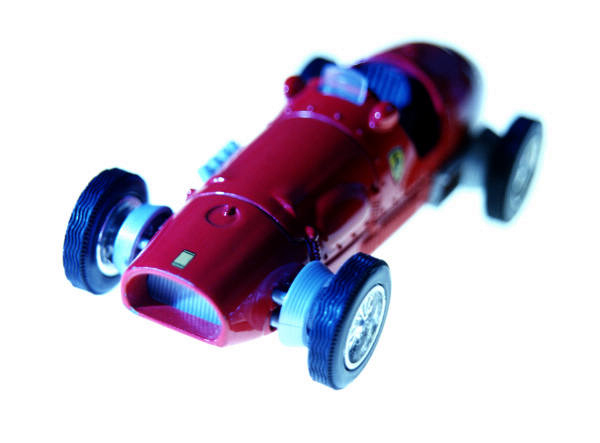 